        Math Lesson Plan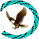         Math Lesson Plan        Math Lesson Plan        Math Lesson Plan        Math Lesson Plan        Math Lesson Plan        Math Lesson Plan        Math Lesson Plan        Math Lesson Plan        Math Lesson Plan        Math Lesson Plan        Math Lesson PlanGradeGradeKindergartenKindergartenKindergartenKindergartenKindergartenDesigner(s)Designer(s)Your NameYour NameYour NameTopicTopicDate(s)Date(s)Common Core State StandardsCommon Core State StandardsCommon Core State StandardsCommon Core State StandardsCommon Core State StandardsCommon Core State StandardsCommon Core State StandardsCommon Core State StandardsCommon Core State StandardsCommon Core State StandardsCommon Core State StandardsCommon Core State StandardsCounting and Cardinality Counting and Cardinality Counting and Cardinality Operations and algebraic thinkingOperations and algebraic thinkingOperations and algebraic thinkingNumber and operation in base tenNumber and operation in base tenNumber and operation in base tenMeasurement and dataMeasurement and dataMeasurement and dataGeometry  Geometry  Geometry  Mathematical PracticeMathematical PracticeMathematical PracticeLesson ObjectiveLesson ObjectiveLesson ObjectiveLesson ObjectiveLesson ObjectiveLesson ObjectiveLesson ObjectiveLesson ObjectiveLesson ObjectiveLesson ObjectiveLesson ObjectiveLesson ObjectiveObjective(s)Objective(s)The LessonThe LessonThe LessonThe LessonThe LessonThe LessonThe LessonThe LessonThe LessonThe LessonThe LessonThe LessonIntroduction and  Lesson SpecificsBell Ringer(s)Bell Ringer(s)Bell Ringer(s)Bell Ringer(s)Introduction and  Lesson SpecificsEssential UnderstandingEssential UnderstandingEssential UnderstandingEssential UnderstandingIntroduction and  Lesson SpecificsAcademic VocabularyAcademic VocabularyAcademic VocabularyAcademic VocabularyIntroduction and  Lesson SpecificsMathematical PracticesMathematical PracticesMathematical PracticesMathematical PracticesIntroduction and  Lesson SpecificsMath SkillsMath SkillsMath SkillsMath SkillsIntroduction and  Lesson SpecificsMedia/TechnologyMedia/TechnologyMedia/TechnologyMedia/TechnologyIntroduction and  Lesson SpecificsStrategies/ActivitiesStrategies/ActivitiesStrategies/ActivitiesStrategies/ActivitiesIntroduction and  Lesson SpecificsClosureClosureClosureClosureLesson Specifics (Continued)Lesson Specifics (Continued)Lesson Specifics (Continued)Lesson Specifics (Continued)Lesson Specifics (Continued)Lesson Specifics (Continued)Lesson Specifics (Continued)Lesson Specifics (Continued)Lesson Specifics (Continued)Lesson Specifics (Continued)Lesson Specifics (Continued)Lesson CalendarLesson CalendarLesson CalendarLesson CalendarLesson CalendarLesson CalendarLesson CalendarLesson CalendarLesson CalendarLesson CalendarLesson CalendarMondayMondayMondayMondayTuesdayTuesdayWednesdayWednesdayThursdayThursdayFridayDifferentiation: Advanced Learners Differentiation: Advanced Learners Differentiation: Advanced Learners Differentiation: Advanced Learners Differentiation: Remediation/ ModificationsDifferentiation: Remediation/ ModificationsDifferentiation: Remediation/ ModificationsDifferentiation: Remediation/ ModificationsDifferentiation: Remediation/ ModificationsHomeworkHomeworkHomeworkHomeworkHomeworkAssessment EvidenceAssessment EvidenceAssessment EvidenceAssessment EvidenceAssessment EvidenceLesson Specific Grading Rubric(s)